        	       					Conference Registration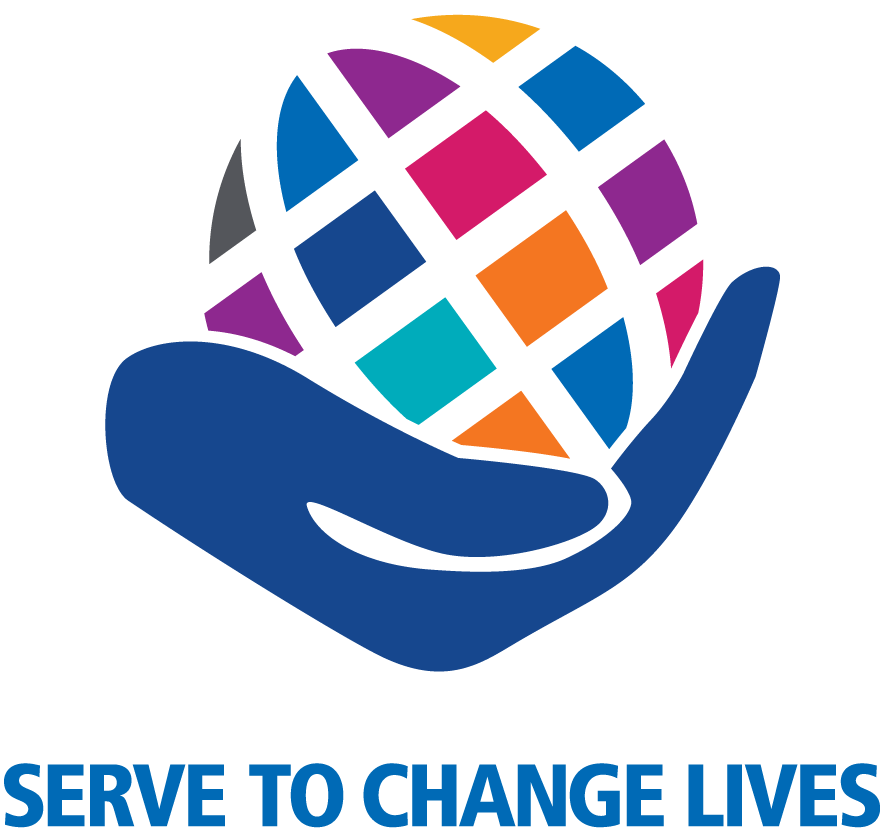 All Iowa District Conference 5970 and 6000                                                   5970 ---------             6000 --------Friday, April 22, 2022 – Saturday, April 23, 2022
__________________________________________________________________________________Part One – Each Rotarian should complete a separate formName ________________________________________________________ 	Badge Name ______________________	Last 			First 			         	       		        First name only if differentSpouse / Guest (if attending) ______________________________________ 	Badge Name ______________________		     	      Last 			     First 				        First name only if differentRotary Club _______________________ Daytime Phone _______________	Email __________________________________ ______________________________________________________________________________Part Two – Registration * 			            * There is an early bird discount for registering by March 22, 2022  								        BONUS EVENT					# AttendingFriday “Meet & Greet” Reception (not included in reg. fee)	________ 	$20 each			$ ________ 	Big Grove Brewery & Taproom, 1225 S. Gilbert, Iowa City, IA. Heavy Appetizers, Refreshments, and Rotary Beer Glass- - - - - - - - - - - - - - - - - - - - - - - - - - - - - - - - - - - - - - - - - - - - - - - - - - - - - - - - - - - - - - - - - - - - - - - - - - - - - - - - - - - - - - - - - - - - - - -							# Attending	Cost until Mar 22	Cost after Mar 22MEETINGS and Friday 1 meal and Saturday 3 meals 	________ 	$169 each	$189 each	$ ________	            (Lunch )                  (B, L & D)	                                           Walk in’s $199	Saturday Dinner Sirloin or Salmon?  ________- - - ALTERNATE REGISTRATION OPTIONS - - - - - - - - - - - - - - - - - - - - - - - - - - - - - - - - - - - - - - - - - - - - - - - - - - - - - -  -  -  -  -  -								# Attending	Cost until Mar 22  Cost after Mar 22Friday – All Club Luncheon and program only	 	________ 	$39 each 	$45 each	$ ________Saturday – All Day (includes 3 meals & all programs/meetings)	________ 	$110 each 	$120 each	$ ________	Saturday Dinner Sirloin or Salmon? ________Saturday – Reception, Dinner and evening program 		________ 	$49 each 	$55 each	$ ________ 	Dinner Sirloin or Salmon?  ________  Special Dietary needs: ______________________________________________   		Total Due 	$ _______________________________________________________________________________________Part Three – Payment Information 		             Note: Early Bird Registration Deadline is March 22, 2022Make Check Payable to: Rotary D5970OrCredit Card   ________ - ________ - ________ - ________	    Expiration Date (MM / YY)  ____/____  Billing Zip Code _______For Conference Registration assistance contact Suellen Kolbet, Rotary District 5970 Executive Secretary at 641-330-3118 or by email at des@district5870.org.  On the menu under the tab “All Iowa District Conference” you can click on the option to register online, or complete this form and email it to Suellen Kolbet and she will complete the registration for you.Part Four-Accommodations:  The hotel’s direct number is 877-803-7534.  To make your reservation click here:  https://www.hyatt.com/en-US/group-booking/IOWRC/G-DRCO.  The Rotary room rate is $119 plus and tax and is available until March 31, 2022.  Ramp parking & Internet is included.